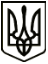 МЕНСЬКА МІСЬКА РАДАРОЗПОРЯДЖЕННЯ 06 жовтня 2021 року	м.Мена	№ 355Про скликання виконкому	Керуючись ст. ст. 42,53 Закону України «Про місцеве самоврядування в Україні», Регламентом роботи виконавчого комітету Менської міської ради, враховуючи орієнтовний план роботи виконавчого комітету Менської міської ради:	1. Скликати чергове засідання виконавчого комітету Менської міської ради 29 жовтня 2021 року о 10-00 год.  	Основні питання, що виносяться на розгляд:	1) Звіт про виконання Плану соціально-економічного розвитку Менської міської територіальної громади на 2021-2022 роки за 9 місяців 2021 року.Доповідає: Скороход Сергій Віталійович, начальник відділу  економічного розвитку та інвестицій Менської міської ради.2) Звіт про виконання бюджету Менської міської територіальної громади за 9 місяців 2021 року.Доповідає: Нерослик Алла Петрівна, начальник Фінансового управління Менської міської ради.3) Про підготовку вулично-дорожньої мережі населених пунктів Менської міської територіальної громади до роботи в зимовий період.Доповідає: Кравцов Валерій Михайлович, начальник відділу житлово-комунального господарства, енергоефективності та комунального майна Менської міської ради.	На розгляд також винести і інші питання в межах повноважень, з урахуванням поданих звернень, включивши їх до проєкту порядку денного засідання виконавчого комітету. 	2. Заступникам міського голови, старостам, начальникам та спеціалістам відділів та управлінь Менської міської ради, директорам комунальних підприємств, установ, закладів, з метою включення до порядку денного інших питань, необхідних до розгляду на засіданні виконкому, підготувати та подати в установленому порядку погоджені проєкти рішень.  	3. Засідання провести в приміщенні малого залу КЗ «Менський будинок культури (м. Мена, вул. Героїв АТО, № 3) з додатковими обмежувальними заходами (забезпечення учасників засобами індивідуального захисту, а також дотримання відповідних санітарних та протиепідемічних заходів).Міський голова	Геннадій ПРИМАКОВ